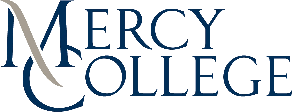 When is the best time to do an internship?Any time. It is never too early nor too late to do an internship and you are encouraged to complete as many internships as you would like. The more real-world experience you have, the better prepared you will be and the more valuable you will appear to prospective employers. Interning at a number of different employers will also give you a good feel for the career path or paths you are considering.Internships are offered during the fall, spring and summer terms so check Handshake regularly.Please note: when seeking academic credit for an internship, students must follow deadlines set by the academic calendar. Academic credit cannot be applied retroactively.Questions?Contact CPD@Mercy.edu or 914-674-7203